Travail du jeudi 16 décembre 2021Correction47 712 - 12 331 =  / 85 577 - 73 422 =  /  28 158 - 27 064 =   /   39 578 - 38 204 =  / 68 666 - 46 480 =1Texte de la dictéeAu voleur !Où est mon chapeau ? continue de crier la vieille dame. Où est mon sac ? Où sont mes bagages ? Il y a un voleur ici !Le contrôleur arrive. Il nous regarde, mon frère et moi, d’un air terrible.Pour commencer, dit-il, je veux voir vos billets à tous. Mais la dame crie plus fort encore. Elle n’a plus de billet non plus. Au voleur !Correction des question du ch 1 L101 à 2152 / Qui  commande la section de Yffic Riou et de Jean Pelloutier ?	Qui : mot interrogatif singulier  réponse singulier qui désigne une personneTexte L 126 à 128- Parle pas trop fort. Notre section est commandée par un lieutenant qu'est pt'êt un honnête homme, mais y a d'autres oreilles qu'appartiennent à des têtes qui dénoncent les pacifistes.Celui qui commande la section de Yffic Riou et de Jean Pelloutier  est un lieutenant.3 / Que faisaient-ils quand ils étaient mômes ?Que : mot interrogatif   réponse  qui montre une actionQuand mot interrogatif   réponse  c’est un temps, une période, une duréeTexte L 132 à 134Tiens, tu te souviens de l'hiver 1910 quand on était encore presque des mômes et qu'on allait glisser sur l'Erdre qu'était gelée ?Quand ils étaient mômes ils allaient glisser sur l'Erdre qui était gelée.4 / Pourquoi Yffic dit qu’ils construisaient du bonheur  quand ils étaient aux Chantiers ?Pourquoi : mot interrogatif, interroge sur la cause,  la raison, le motif Quand mot interrogatif   réponse  c’est un temps, une période, une durée On commence à mettre les mots de la question dans le bon ordre.Yffic dit qu’ils construisaient du bonheur quand ils étaient aux Chantiers  ( parce que/ car )    Texte L 146 à 150Tu vois, Jean, quand on était aux Chantiers toi et moi, on construisait du bonheur. Les bateaux qui traversent les mers du monde, c'est du bonheur. Aller chercher une marchandise comme du café ou des bananes ou du bois des îles, c'est apporter le monde entier à la porte de chacun.R : Yffic dit qu’ils construisaient du bonheur quand ils étaient aux Chantiers  car  les bateaux qui traversent les mers du monde  apportent une  marchandise comme du café ou des bananes ou du bois des îles.Travail pour vendredi 17.12Conjugaison  Exercice 5 :Complète chaque verbe avec le pronom personnel qui convient. il peut y avoir plusieurs réponses.… dors très peu en été parce qu'il fait souvent trop chaud.… sentent une bonne odeur de gâteau.… tient sa petite sœur par la main pour traverser prudemment la rue.… partez en Corse dès le début des vacances.... revenons très contents de notre randonnée car le paysage était magnifique. -------------------------------------------------------------------------------------------------------------------------------------------------------  Exercice 6 :Trouve les verbes en –ir qui correspondent aux définitions. Puis conjugue-les à la 3e personne du singulier et du pluriel. -------------------------------------------------------------------------------------------------------------------------------------------------------  Exercice 7 :Recopie et complète les phrases par un verbe de la famille de « venir » conjugué au présent.revenir – devenir – prévenir – convenir – provenirMathieu … chaque jour plus fort au saut à la perche.Ces oranges … elles donnent un jus très sucré.Vous … toujours vos parents quand vous êtes en retard.Je …  d’un rendez-vous avec mon amie qui arrive d’Angleterre.A qu’elle heure … elles de l’école ?Rendez-vous au Chemin des Dames ch2 L’assaut L1 à L1191 / Pourquoi Yffic et Jean  dorment accolés l’un à l’autre ?2 / Qui est imbibées de pluie  neigeuse ?3 / Pourquoi se réveillent-ils  peu après minuit ?4/ Pourquoi le p'tit déjeuner arrive  avec un peu d'avance?5/ Que fait l'homme de corvée?6 / Pourquoi le lieutenant part sans dire un mot après l’incident de la pipe ?7 / Qu’est ce qui compte le plus pendant  l’assaut ?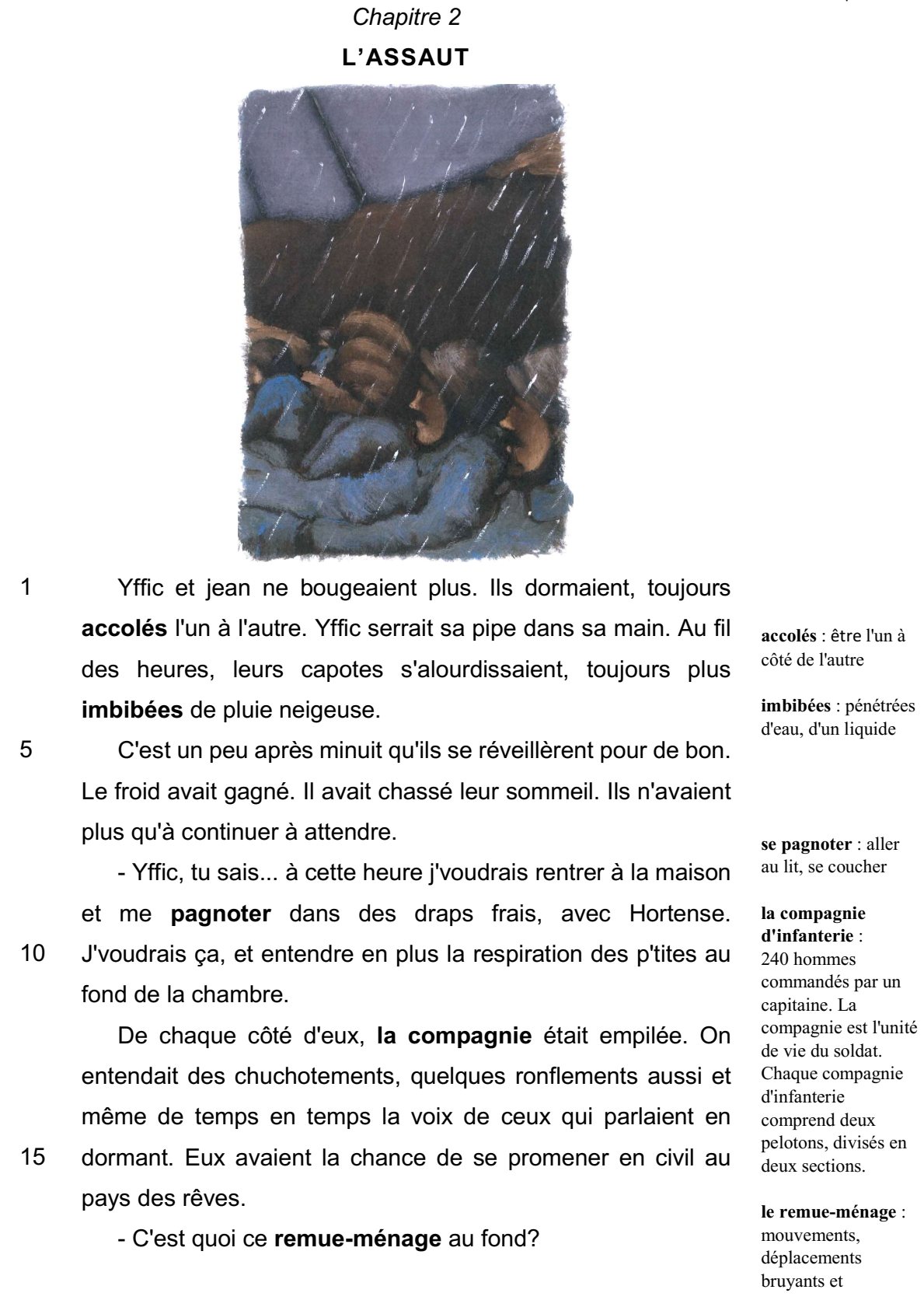 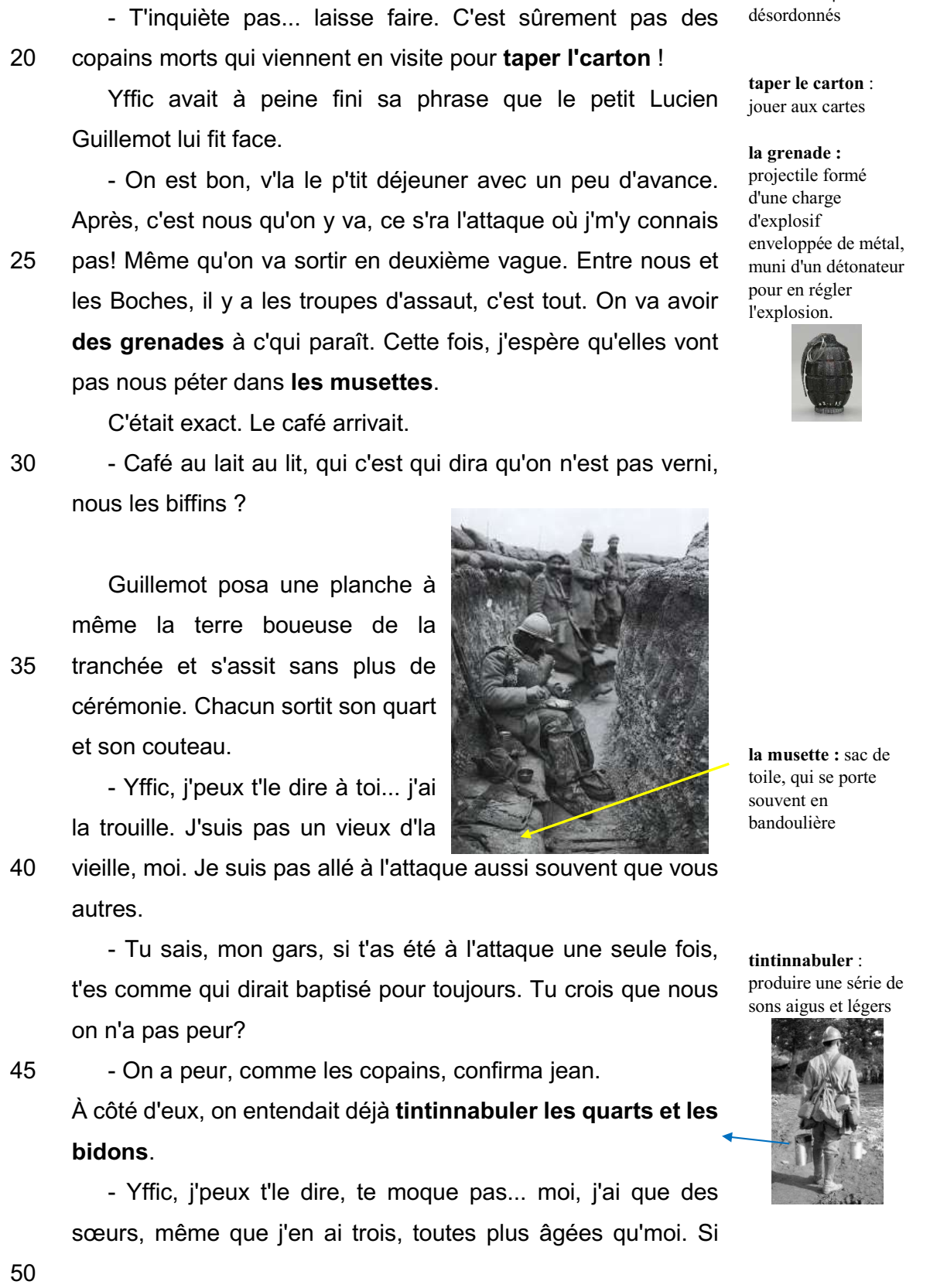 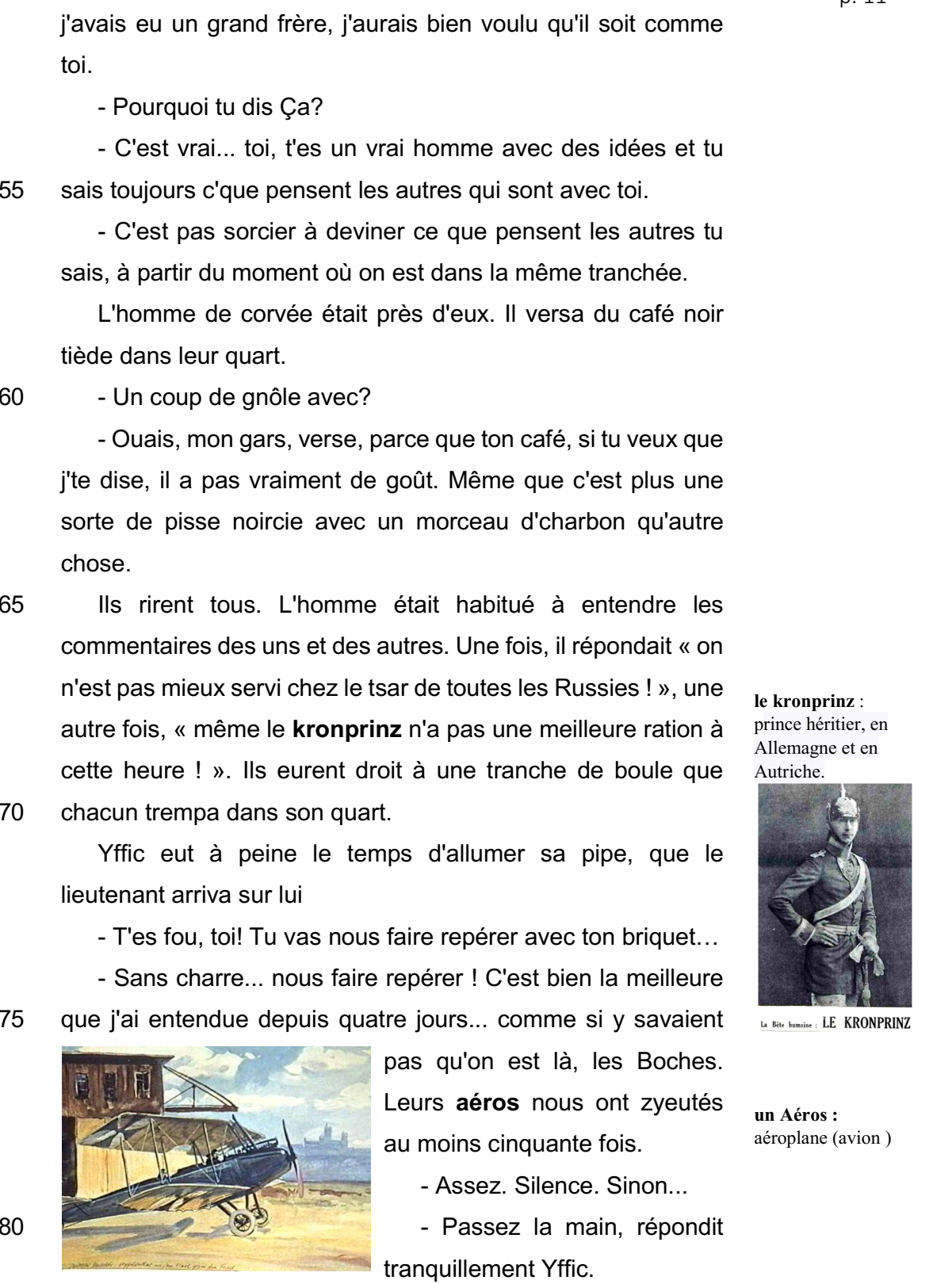 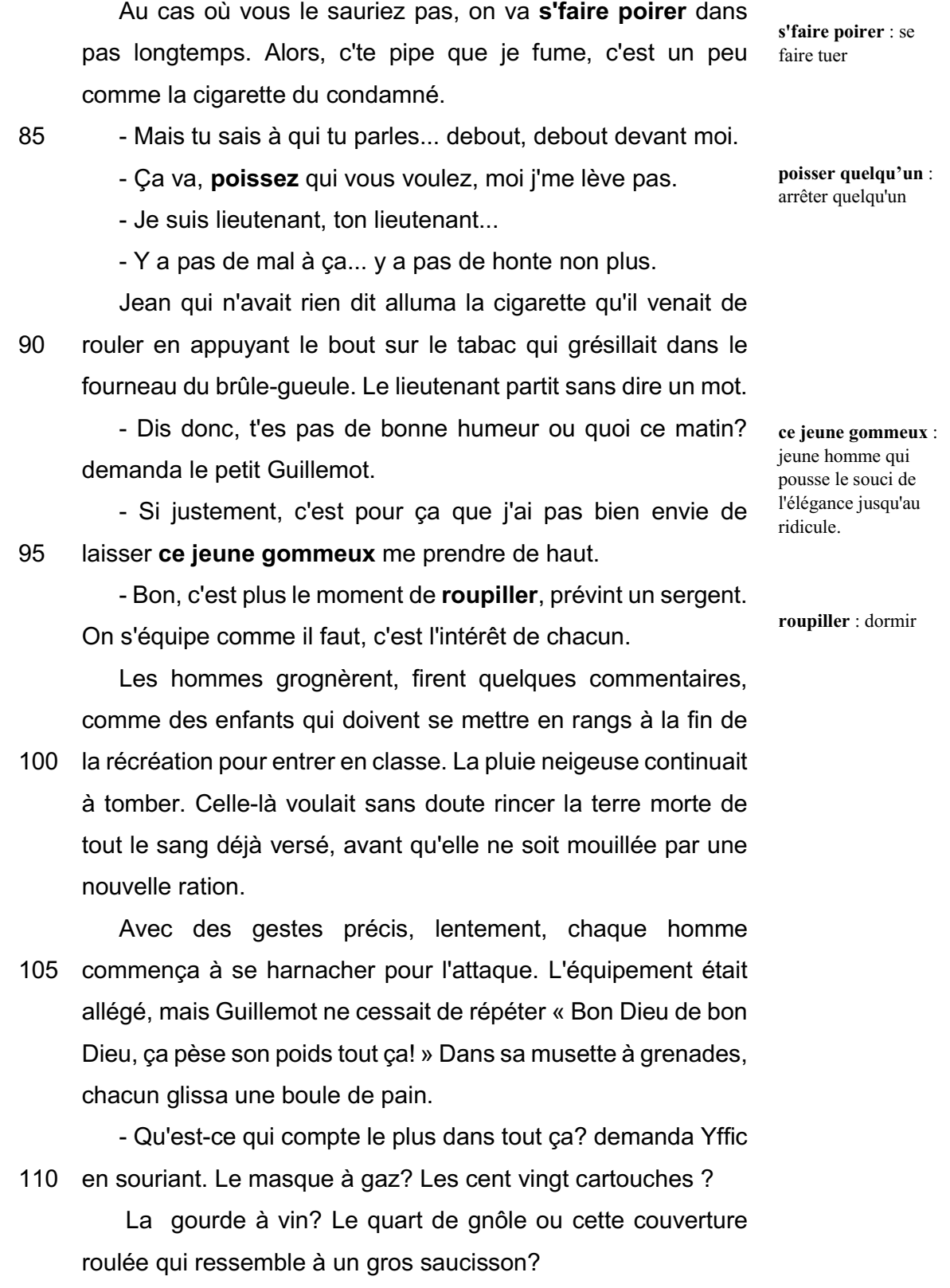 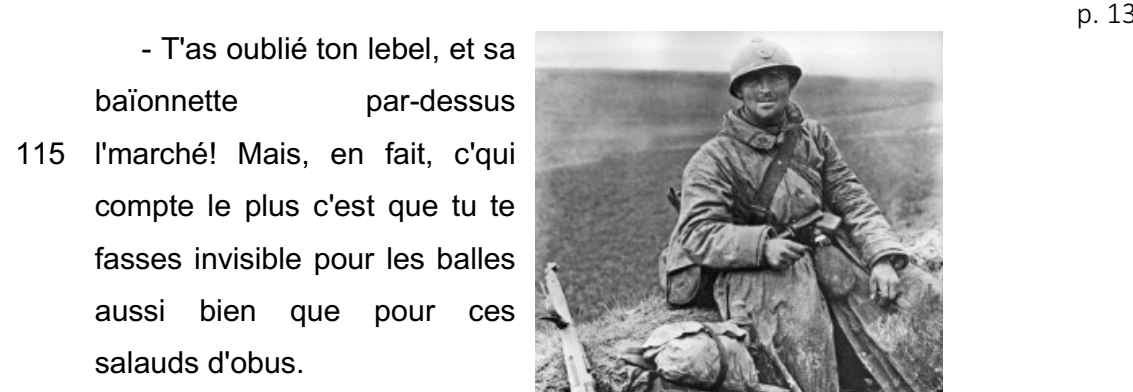 147711235381-123+131+1233135381477128557712155-73422+73422121558557712811581094-270+164+2706401094281583957838204-38204+13740137439578168616622186-464+180+4648022186686666a. Le contraire d'entrer: s... c. Annoncer, alerter: p...b. Le contraire de se réveiller: s' e...d. Ne pas dire la vérité: m...e. Se rappeler: se  s...